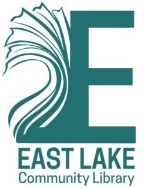 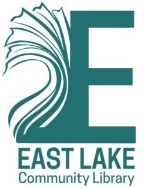 PERSONAL INFORMATION:(Please Print All Information) Last Name			               First Name	                                                                 Middle Initial  	Address	City                          	State                                    Zip CodePhone No.:		                                         E-Mail ________________________________________________Date of Birth:          /        /       .Are you a year-round resident? 	  Yes   ___No      If not, what months are you available? ______________________________________WORK STATUS:          Employed              Retired            Unemployed    ___StudentIf employed current place of employment: ___________________________________ Phone: 			 VOLUNTEER OPPORTUNITIES AVAILABLE: (please rank the opportunities available from 1-4 based on your interest level with 1 being the most interested and 4 being the least interested)____ Circulation Responsibilities – Duties include but are not limited to shelving library items, maintaining shelf appearance, pulling on shelf hold items, and checking in returned books.____ Children’s Floor Worker – Duties include but are not limited to shelving children’s items, maintaining cleanliness of children’s room.____ Book Nook – Duties include but are not limited to evaluating, sorting, and pricing donating items for resale.____ Teen Tech Team – Duties include but are not limited to helping patrons with tech-related questions.VOLUNTEER AVAILABILITY: (please circle the days and times you are available to volunteer)*Note: Volunteering times are flexible upon requestMON.   9-12     TUES.   9-12      WED.    9-12    THURS.   9-12     FRI.  9-12     SAT.  9-12MON.   12-3      TUES.    12-3     WED.    12-3    THURS.   12-3     FRI.  12-3     SAT.   12-3MON.     3-5      TUES.    3-5       WED.    3-5      THURS.    3-5      FRI.   3-5      SAT.    2-4MON.	   5-8	   TUES.    5-8	  WED.     5-8     THURS.    5-8HOW DID YOU HEAR ABOUT OUR VOLUNTEERING OPPORTUNITIES?______ Friend			 Library Flyer	                    Road Sign			 School Program______ Web Site        _______ Social Media        ______________________ Other (please specify)          Please state any Education, Experience, or Skills you have that may be of value to East Lake Community Library.________________________________________________________________________________________________________________________________________________________________________________________________________________________________________________________________________________________________________________________________________________________Have you ever committed, been convicted of, pled guilty to, or pled no contest to, a felony or a misdemeanor?     NOTE: Conviction of a crime is not necessarily grounds for disqualification.      NO       YES*  (*If yes, please explain): 								TEEN APPLICANTS ONLYMinimum Age is 14 Years Old Would you use these volunteer hours for Bright Futures?   Yes___ No___Name of High School & Graduation Year ____________________________________________________                                                                                                                      The information provided in this application is true in all respects, without any willful omissions. I understand that if this application is false in any way I will be dismissed without notice regardless of when the false information is discovered.I authorize the library to conduct a background check. I certify that all the information provided on this application is accurate and complete to the best of my knowledge.												/	/	SIGNATURE											DATE 												/	/	PARENT/GUARDIAN SIGNATURE (Minor Applicants Only)					DATEQuestions or Concerns? Contact the Volunteer Coordinator at mirant-v@eastlakelibrary.org or 727-773-2665